1. Утвердить Положение об организации муниципального жилищного контроля на территории сельских поселений Палехского муниципального района (прилагается).2. Разместить настоящее постановление на «Официальном сайте администрации Палехского муниципального района».3. Настоящее постановление вступает в законную силу после официального опубликования в «Информационном бюллетене органов местного самоуправления Палехского муниципального района».4. Контроль за исполнением настоящего постановления возложить на первого заместителя главы администрации - С.И. Кузнецову.к постановлению администрации Палехского муниципального района от ..2018 № -пПоложение об организации муниципального жилищного контроляна территории сельских поселений Палехскогомуниципального района              Настоящее   Положение определяет организацию муниципального жилищного контроля на территории сельских поселений Палехского муниципального района, а также устанавливает организационные отношения между органами местного самоуправления и ответственными квартиросъемщиками муниципального жилого фонда.1. Общие положения            В настоящем Положении используются следующие основные термины и понятия. Муниципальный жилищный контроль - деятельность органов местного самоуправления, уполномоченных на организацию и проведение на территории муниципального образования проверок соблюдения юридическими лицами, индивидуальными предпринимателями и гражданами обязательных требований, установленных в отношении муниципального жилищного фонда федеральными законами и законами субъектов Российской Федерации в области жилищных отношений, а также муниципальными правовыми актами. Органы государственной власти субъектов Российской Федерации вправе наделять законами субъектов Российской Федерации уполномоченные органы местного самоуправления отдельными полномочиями по проведению проверок при осуществлении лицензионного контроля в отношении юридических лиц или индивидуальных предпринимателей, осуществляющих деятельность по управлению многоквартирными домами на основании лицензии. Организация муниципального жилищного контроля - организация деятельности органов местного самоуправления в отношении объектов муниципального жилого фонда, расположенных в границах сельских поселений Палехского муниципального района по соблюдению требований законодательств Российской Федерации, Ивановской области.        Целью муниципального жилищного контроля является:-  соблюдение  юридическими, должностными и физическими  лицами    установленного   режима   использования   муниципального жилого фонда;- недопущение самовольного занятия, порчи, причинение вреда муниципальному жилому фонду;- соблюдение юридическими и физическими лицами правила пользования муниципальным жилым фондом; - выявление нарушений эксплуатации муниципального жилого фонда,  расположенного в границах сельских поселений Палехского муниципального района; -  проведение проверок по своевременной оплате за наем муниципального жилого фонда.       Основными задачами муниципального жилищного контроля являются:- обеспечение соблюдения жилищного законодательства по использованию муниципального жилого фонда, расположенного в границах сельских поселений Палехского муниципального района физическими, юридическим лицами, индивидуальными предпринимателями;- предупреждение и выявление административных правонарушений в сфере жилищных правоотношений;- защита интересов муниципального образования в области использования муниципального жилого фонда, расположенного в границах сельских поселений Палехского муниципального района.2. Должностные лица, осуществляющие муниципальныйжилищный контроль       Муниципальный  жилищный контроль  на  территории  сельских поселений Палехского муниципального района осуществляется старшим инспектором управления муниципального хозяйства администрации  Палехского муниципального района, на которого возложены обязанности по осуществлению муниципального жилищного контроля на территории сельских поселений района. 3. Формы муниципального жилищного контроля            Муниципальный  жилищный контроль  на  территории  сельских поселений района осуществляется согласно действующему законодательству в форме плановой или внеплановой проверки, а также документарной, выездной или документарно -выездной проверки.             Муниципальный  жилищный  контроль   осуществляется   за использованием муниципального жилого фонда на территории сельских поселений Палехского муниципального района.4. Полномочия должностных лиц по осуществлениюмуниципального жилищного контроля       Лица, уполномоченные на осуществление муниципального жилищного контроля на территории сельских поселений Палехского муниципального района, при проведении проверок имеют право:-  в рамках осуществления проверок беспрепятственно посещать помещения муниципального жилого фонда, находящегося на территории сельских поселений Палехского муниципального района при наличии удостоверения специалиста управления муниципального хозяйства района и распоряжения на право осуществления муниципального жилищного контроля, используемого юридическими, физическими лицами или индивидуальными предпринимателями;  - составлять акт проверки использования муниципального жилого фонда по установленной форме;- производить осмотр помещений, принадлежащих к муниципальному жилому фонду;- требовать от пользователей муниципального жилого фонда объяснения причин выявленных нарушений;- получать от лиц, использующих муниципальный жилой фонд, копии документов, подтверждающие право пользования им;-  направлять в соответствующие государственные органы и органы местного самоуправления информацию о выявленных в ходе проверки муниципального жилищного контроля нарушениях обязательных требований и требований муниципальных правовых актов в сфере пользования муниципальным жилым фондом, расположенным на территории сельских поселений Палехского муниципального района для рассмотрения вопроса о привлечении виновных лиц к административной ответственности;- организовывать совместные мероприятия со специалистами государственных органов и органов местного самоуправления, а также правоохранительных органов по проведению проверок по использованию муниципального жилого фонда в соответствии с принятым административным регламентом;- вносить предложения в органы местного самоуправления Палехского муниципального района о выселении из муниципального жилого фонда, предусмотренные жилищным законодательством РФ;- осуществлять профилактические мероприятия, направленные на предупреждение нарушений жилищного законодательства гражданами, индивидуальными предпринимателями и юридическими лицами, в том числе с использованием местных средств массовой информации.         Требования инспектора муниципального жилищного контроля, связанные с исполнением ими своих служебных обязанностей, обязательны для исполнения всеми юридическими лицами независимо от организационно-правовой формы, их руководителями, должностными лицами, а также индивидуальными предпринимателями и гражданами.5. Порядок проведения мероприятий
по муниципальному жилищному контролю      Порядок проведения муниципального жилищного контроля на территории сельских поселений Палехского муниципального района должностными лицами администрации Палехского муниципального района осуществляется в соответствии с Административным регламентом осуществления муниципального жилищного контроля на территории сельских поселений Палехского муниципального района, утвержденным постановлением администрации Палехского муниципального района от 06.02.2017 № 101-п.6. Финансовое обеспечение организации осуществления муниципального жилищного контроля        Финансовое обеспечение организации муниципального жилищного контроля на территории сельских поселений Палехского муниципального района является расходным обязательством бюджета муниципального района.7. Контроль за организацией осуществления муниципального жилищного контроля      Контроль за организацией осуществления муниципального жилищного контроля на территории сельских поселений Палехского муниципального района осуществляется администрацией Палехского муниципального района.       Должностные лица, осуществляющие муниципальный жилищный контроль  на территории сельских поселений Палехского муниципального района в случае ненадлежащего исполнения функций, служебных обязанностей, совершения противоправных действий (бездействия) при осуществлении муниципального контроля несут ответственность в соответствии с действующим законодательством Российской Федерации.      Препятствование осуществлению полномочий должностных лиц при проведении ими муниципального жилищного контроля влечет установленную законодательством Российской Федерации ответственность.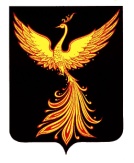 АДМИНИСТРАЦИЯПАЛЕХСКОГО МУНИЦИПАЛЬНОГО РАЙОНА АДМИНИСТРАЦИЯПАЛЕХСКОГО МУНИЦИПАЛЬНОГО РАЙОНА АДМИНИСТРАЦИЯПАЛЕХСКОГО МУНИЦИПАЛЬНОГО РАЙОНА ПОСТАНОВЛЕНИЕПОСТАНОВЛЕНИЕПОСТАНОВЛЕНИЕот ..2018    №  - пот ..2018    №  - пот ..2018    №  - пот ..2018    №  - пОб утверждении Положения об организации муниципального жилищного контроляна территории сельских поселений Палехскогомуниципального района                В целях реализации положений Федерального закона от 06.10.2003 № 131-ФЗ "Об общих принципах организации местного самоуправления в Российской Федерации", в соответствии с действующим законодательством Российской Федерации и нормативными правовыми актами Палехского муниципального района, ст. 8 Устава Палехского муниципального района, администрация Палехского муниципального района  п о с т а н о в л я е т:Об утверждении Положения об организации муниципального жилищного контроляна территории сельских поселений Палехскогомуниципального района                В целях реализации положений Федерального закона от 06.10.2003 № 131-ФЗ "Об общих принципах организации местного самоуправления в Российской Федерации", в соответствии с действующим законодательством Российской Федерации и нормативными правовыми актами Палехского муниципального района, ст. 8 Устава Палехского муниципального района, администрация Палехского муниципального района  п о с т а н о в л я е т:Об утверждении Положения об организации муниципального жилищного контроляна территории сельских поселений Палехскогомуниципального района                В целях реализации положений Федерального закона от 06.10.2003 № 131-ФЗ "Об общих принципах организации местного самоуправления в Российской Федерации", в соответствии с действующим законодательством Российской Федерации и нормативными правовыми актами Палехского муниципального района, ст. 8 Устава Палехского муниципального района, администрация Палехского муниципального района  п о с т а н о в л я е т:Об утверждении Положения об организации муниципального жилищного контроляна территории сельских поселений Палехскогомуниципального района                В целях реализации положений Федерального закона от 06.10.2003 № 131-ФЗ "Об общих принципах организации местного самоуправления в Российской Федерации", в соответствии с действующим законодательством Российской Федерации и нормативными правовыми актами Палехского муниципального района, ст. 8 Устава Палехского муниципального района, администрация Палехского муниципального района  п о с т а н о в л я е т:Первый заместитель главы администрации Палехского муниципального района,  исполняющий полномочия Главы Палехского муниципального района С.И. Кузнецова